Pocket Quiz JuniorJederzeit die besten Antworten in der Tasche!Ob unterwegs in Auto, Bus und Bahn, im Wartezimmer oder einfach zwischendurch – Pocket Quiz Junior hilft gegen Langeweile und testet dabei ganz spielerisch das eigene Wissen oder das der Freund*innen und Geschwister. Die seit über 20 Jahren erfolgreichen Pocket Quizze von moses. gibt es endlich auch in der Kinder-Version. Zu Beginn erschienen gleich vier Pocket Quiz Junior zu den Themen „Tiere“, „Pferde“, „Schlaumeier“ und „Umwelt“. Nach den Editionen „Unglaublich, aber wahr“ und „Erde“ erscheinen im Herbst 2021 nun auch Quizze rund um „Allgemeinwissen“ und „Dinosaurier“. Auf je 50 Karten warten Fragen, Rätsel, Knobeleien und Aufgaben darauf von cleveren Kindern ab 8 Jahren beantwortet zu werden.Die kunterbunten, kompakten Schachteln passen in jede Tasche und sind für den Schulhof, die lange Autofahrt und den Urlaub schnell eingesteckt. Egal wann, mit wem und wo – diese Quizze machen richtig Spaß und richtig schlau! Jedes Pocket-Quiz Junior auf FSC©-zertifiziertem Papier50 Karten in einer Schachtelab 8 Jahren 7,5 cm x 10 cm x 2,5 cm€ 5,95 (D), € 6,20 (A)Allgemeinwissen NEU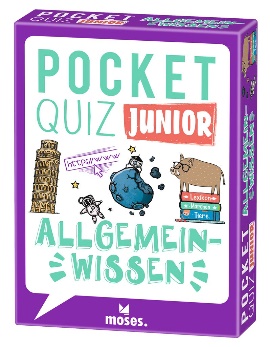 Text: Nicola Berger978-3-96455-149-8moses. Verlag, Kempen 2021lieferbar ab August 2021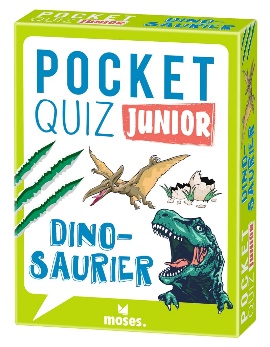 Dinosaurier NEUText: T & T mediaworld, Die Idealisten, Jürgen Winzer978-3-96455-150-4moses. Verlag, Kempen 2021lieferbar ab August 2021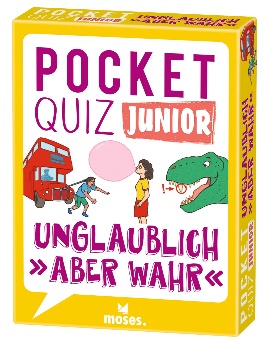 Unglaublich, aber wahr Text: Carola von Kessel978-3-96455-109-2moses. Verlag, Kempen 2021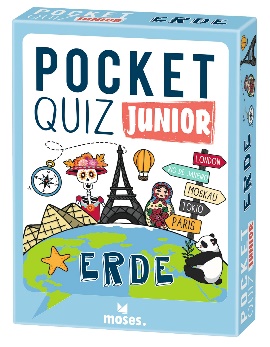 Erde Text: Jürgen Winzer978-3-96455-110-8moses. Verlag, Kempen 2021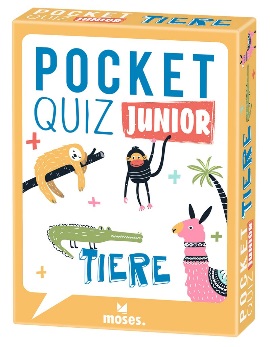 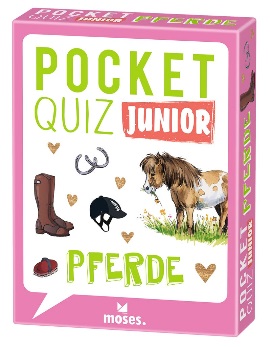 TiereText: T & T media world – Die Ideealisten – Jürgen Winzer978-3-96455-103-0moses. Verlag, Kempen 2020PferdeText: Carola von Kessel978-3-96455-104-7moses. Verlag, Kempen 2020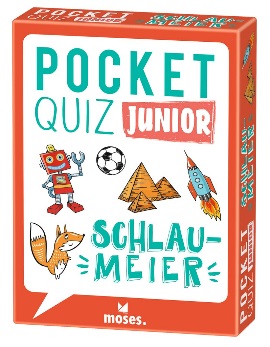 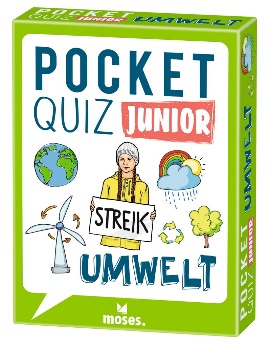 SchlaumeierText: Nicola Berger978-3-96455-105-4moses. Verlag, Kempen 2020UmweltText: Adrian Nuber, Dr. Marius Stankoweit978-3-96455-106-1moses. Verlag, Kempen 2020